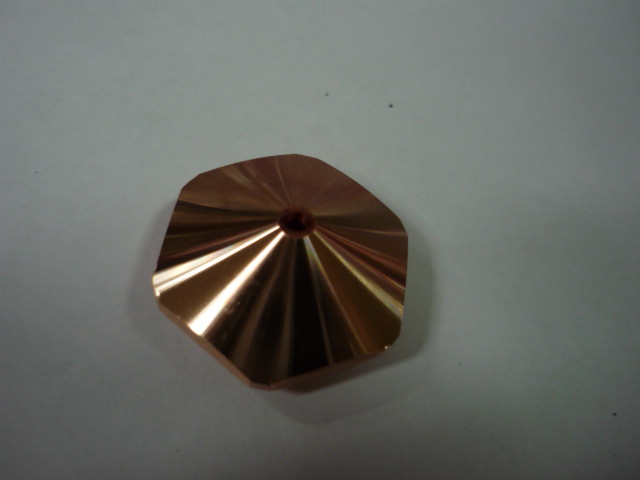 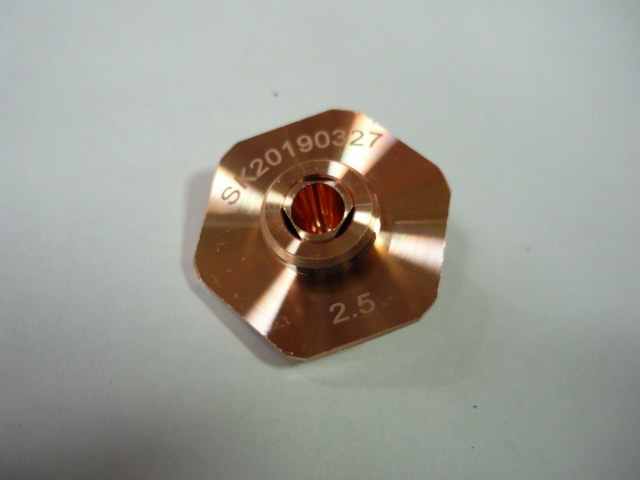 Артикул из 1СНазваниеДиаметрДля чего подходитДвойное сопло2,5 ммРезка кислородомРежут: чёрная сталь